2023-2024 Diane Colby Professional Development Grant Application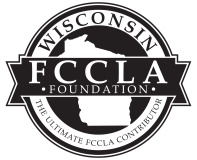 Sponsored by the Wisconsin FCCLA FoundationFor Current Wisconsin FCCLA AdvisersDiane Colby-who she was and why this Professional Development GrantDiane Colby (1940-2012) earned her BS and MS degrees from UW-Stout and PhD from UW-Madison.   She was employed by Milwaukee Public Schools (1963-1996) as a home economics teacher followed by the positions of supervising teacher and curriculum specialist. Under her leadership, the first HERO chapter in the national FHA organization (now FCCLA) was established in Milwaukee in 1971.  Diane encouraged teachers to participate in professional development activities and actively supported FCCLA student participation at the local, state and national levels.  It is for these reasons this FCCLA Adviser Grant was established to recognize and honor her commitment to Family and Consumer Sciences and FCCLA programs in Wisconsin K-12 schools.Donations honoring the memory of Diane Colby were used to establish this professional development opportunity for FCCLA Advisers.  WI FCCLA Foundation will provide Professional Development Grants in her name.   During her professional career, she encouraged teachers and FCCLA advisers to continue their educational and career growth. Grant Application Information/Instructions:  Eligibility:  The Diane Colby Professional Development Grant is available to current Wisconsin FCCLA Advisers seeking to further their professional development in Family and Consumer Sciences (FCS) and FCCLA and/or related teaching strategies.Permissible Activities:Post-secondary coursesWorkshopsCertificationsText materialsServe SafeOther WI Restaurant Hospitality certifications, andAdditional FCS related certifications. Grant Amount: The maximum amount to be awarded to an individual in one year is $500.00. Allowable expenditures can be found under “Eligibility.”  The financial award must be used during the year it is received. Application Deadlines:  Applications should be submitted to Bonnie Duchac, Wisconsin FCCLA Foundation by one of 3 specific dates.May 15th for the summer offeringAugust 1st for the fall semester, or January 15th for the spring offering.  Submit Application to:  Wisconsin FCCLA FoundationBonnie Duchac 				OR email to: bonnieduchac@gmail.com1210 -23rd Street NorthWisconsin Rapids, WI 54494 Evaluation of the Applications:  Each of the applications will be reviewed using a point rating scale by a panel of three evaluators appointed by the WI FCCLA Foundation Board.   Applicants will be notified within 30 days of the status of the application in regard to approval, modification needed, or non-approval.  Disbursement of Funds: .   Individuals awarded grants need to send documentation for approved expenses no more than thirty (30) days after the conclusion of the approved course or workshop.  Funds will be distributed after documentation of completion of the course or receipt of payment for workshop with documentation.2023-2024 Diane Colby Professional Development GrantApplication Form 1. Background-Current Information:  (5 points)Name:First: _______________________   Middle Initial: _______ Last Name: _______________________________Complete Mailing Address: Street: ____________________________ City: ______________________________State: ____Zip:________                                                                                                                                                                                                                                                                                             Home Phone No: ______________ Cell phone No: _______________ School Phone No: _________________Email Address (home): ________________________School E-mail Address: ___________________________     School Name: ______________________________________________________________________________School Address: ____________________________________________________________________________2.  Professional Experiences: (15 points)Family & Consumer Science Teaching Experience:   Number of years at your present district ______.Total number of years of teaching experiences (including other school districts): _______.FCCLA Adviser Experience: Number of years advising FCCLA at your present district_________.Total number of years as a FCCLA Adviser: __________.FCCLA Involvement: Regional, State, Cluster, State or National Officer Adviser:   Describe how you have been involved.  *If you are beginning your role as an adviser, state your goals and expectations for your new chapter.Describe your professional and community involvement other than FCCLA:3.  Outcomes from this Experience: (40 points)How will this workshop or class help you with your professional development as a teacher within the classroom and/or in your professional development?How will this grant be of benefit you as a FCCLA adviser, impact your chapter members and/or the FCS classes that you teach?   4.  Grant Request: Complete either A or B:  (5 points)A. The grant award will be applied to a University/College Course.     Course Name: ___________________________________________Academic Credit(s): _________       Date(s) offered:_______ Institution:__________________________ Amount requested: __________      Include copy of course description or provide a short description of the course.B. The grant award will be applied to a Workshop or Certification with credit(s) or certificate available.    Workshop Name: ___________________________________ Academic Credit/Certification(s): _____     Date(s) offered: _________ Sponsor: ________________________ Amount requested: ___________Include copy of workshop flyer or provide a short description of the workshop. If not provided on above, indicate the academic credit certification or workshop offering: ________________________________ Institution awarding credit/ certification: __________________________________________________5.  Verification: (5 points)  Please initial each statement.____ I understand that if selected, the grant will be awarded on a reimbursement basis.____ I verify that all of the supplied information is accurate and true.____ I agree that my name and photos may be used in related educational publications and media.____ I will share my knowledge gained by writing a brief statement /article for the Foundation Annual Report.6. Photo: (5 points) *Please enclose a photo (2 X 3 inch) for the WI FCCLA Foundation Annual Report.Signature of Applicant_______________________________________  Date________________________2023-2024 Diane Colby Professional Development Grant Reimbursement FormDue within 30 days of Completion of Permissible ActivitySponsored by the Wisconsin FCCLA FoundationFor Current Wisconsin FCCLA AdvisersFirst: _______________________   Middle Initial: _______ Last Name: _______________________________Complete Mailing Address: Street: ____________________________ City: ______________________________State: ____Zip:________                                                                                                                                                                                                                                                                                             Home Phone No: ______________ Cell phone No: _______________ School Phone No: _________________Email Address (home): ________________________School E-mail Address: ___________________________     School Name: ______________________________________________________________________________School Address: ____________________________________________________________________________Please write a brief statement or article on how this grant benefited you, your students, your school and/or your community. This may be on another sheet of paper or additional page to this document.Please include a photo of yourself to be included in the Foundation Report.